Roliga aktivitetsdagar med Svenska kyrkans unga! Vi leker ute och inne, pysslar på olika teman, busar, pratar om Gud och kyrkan, äter god mat och umgås i en kristen gemenskap! Måndag 17 juni 9-15 i Mörsils församlingshemTisdag 18 juni 9-15 i Hallens församlingshemMåndag 19 augusti 9-15 i Hallens församlingshemTisdag 20 augusti 9-15 i Mörsils församlingshemAnmälan senast 10 juni till vastrastorsjobygden.forsamling@svenskakyrkan.se eller till 0647-146 50 (om vi inte svarar, går det bra att lämna meddelande). Begränsat antal platser, först till kvarn!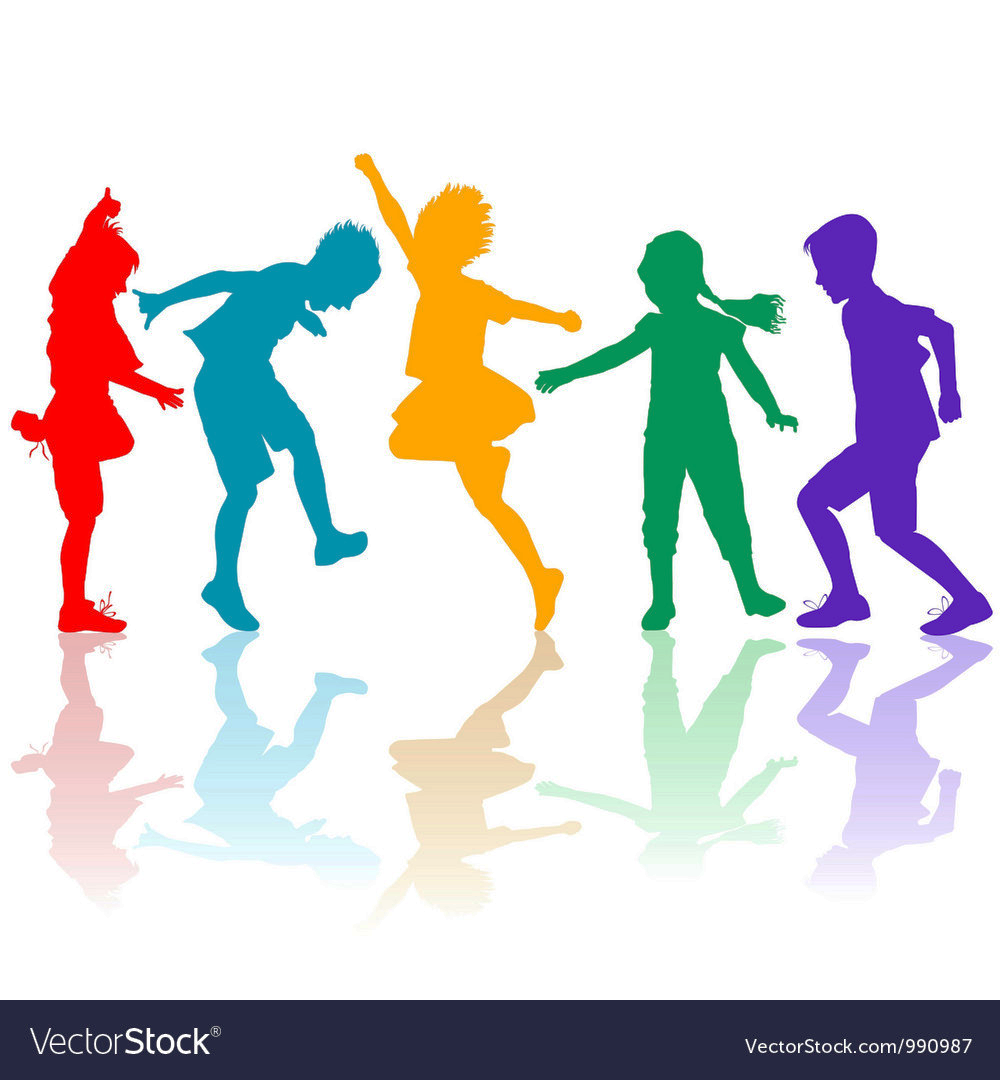 För vem? Alla barn i årskurs 1-6, medlemskap i Svenska kyrkans unga krävs. Man kan bli medlem på plats och det är gratis.Vad kostar det? Det är gratis! Vill du veta mer? Läs på vår hemsida: www.svenskakyrkan.se/vastrastorsjobygden eller kontakta barn- och ungdomsledare Hanna Sundbäck, 076-119 19 40 eller Joanna Eklund, 076-119 19 46.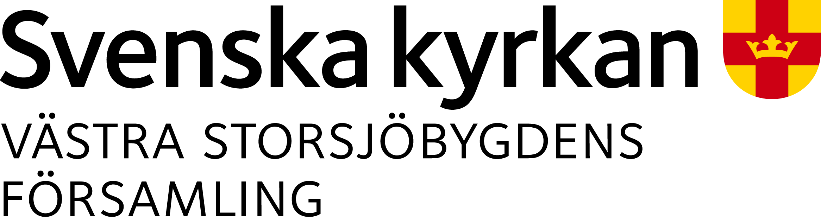 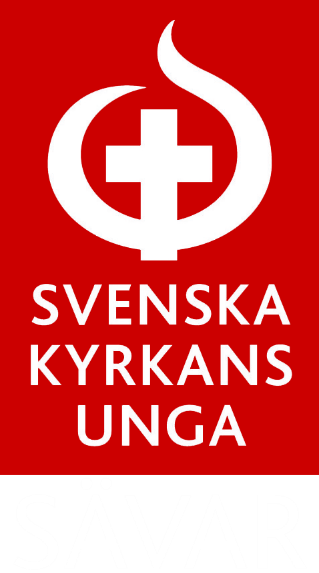 